Приложение 1 к письмуот «____» _______2024 №_____Уважаемые жители с.п. Локосово!Ежегодно 15 марта отмечается Всемирный день прав потребителей. Администрацией Сургутского района проводится викторина «Всемирный день защиты прав потребителей» приуроченная к Всемирному дню прав потребителей, в которой могут принять участие жители Сургутского района от 18 лет и старше.Приглашаем Вас принять участие в викторине «Всемирный день защиты прав потребителей».  Ответы на викторину принимаются в период с 01 по 15 марта 2024 года следующими способами: - лично в администрацию Сургутского района по адресу: г. Сургут, ул. Бажова 16, кабинет № 234, с обязательным приложением согласия на обработку персональных данных;- ответив на вопросы викторины наведя камеру телефона на QR-код  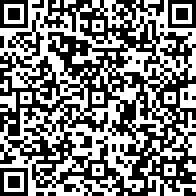 Участник викторины, приславший первым правильные ответы на вопросы викторины, получит ценный приз.Викторина размещена:-  в газете «Вестник» Сургутского района от 01.03.2024 года № 8;- официальном сайте администрации Сургутского района  раздел «Защита прав потребителей!» вкладка «Мероприятия приуроченные к Всемирному дню прав потребителей» (https://www.admsr.ru/work/economy/structure/9771/).Уважаемые жители Сургутского района, будьте активны защищайте свои права!